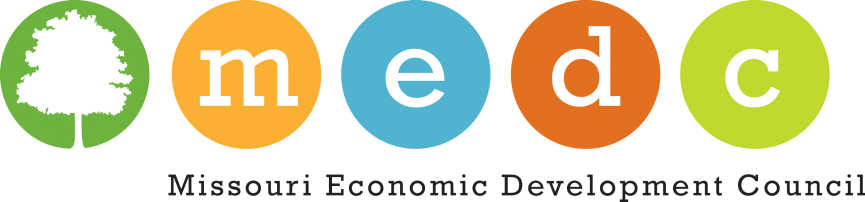 2015 FALL CONFERENCE INFORMATIONSCHEDULE The conference schedule will be loaded in the near future.  An email will be sent out to all members to alert.  Conference will begin at 1 p.m. on Wednesday, October 21, 2015 and end at noon on Friday, October 23, 2015.HOTEL INFORMATION:For hotel reservations contact:	Courtyard by Marriott Hotel	3301 LeMone Industrial Boulevard, Columbia, MO 65201	573-443-8000A block of rooms has been reserved for MEDC at Courtyard by Marriott Columbia with room rates of $109.00+. Please identify that you are calling to reserve a room in the MEDC block.  This room block will be released on September 22, 2015. Room availability or pricing cannot be guaranteed after that date.SPECIAL INFORMATION:	No-shows are responsible for payment of registration.  	No refunds after October 6, 2015.	Attire is Business Casual for the conference.QUESTIONS OR SPECIAL NEEDS?	Contact MEDC – Pat Amick, CMP – (573) 636-7383 or email to pat-amick@showme.org50/50 RAFFLE:Again at this conference, we will be selling 50/50 raffle tickets.  Funds will benefit the MEDC Scholarship Account.EXHIBITORS:  No exhibit space provided at this conference.SILENT AUCTION: No Silent Auction at this conference.